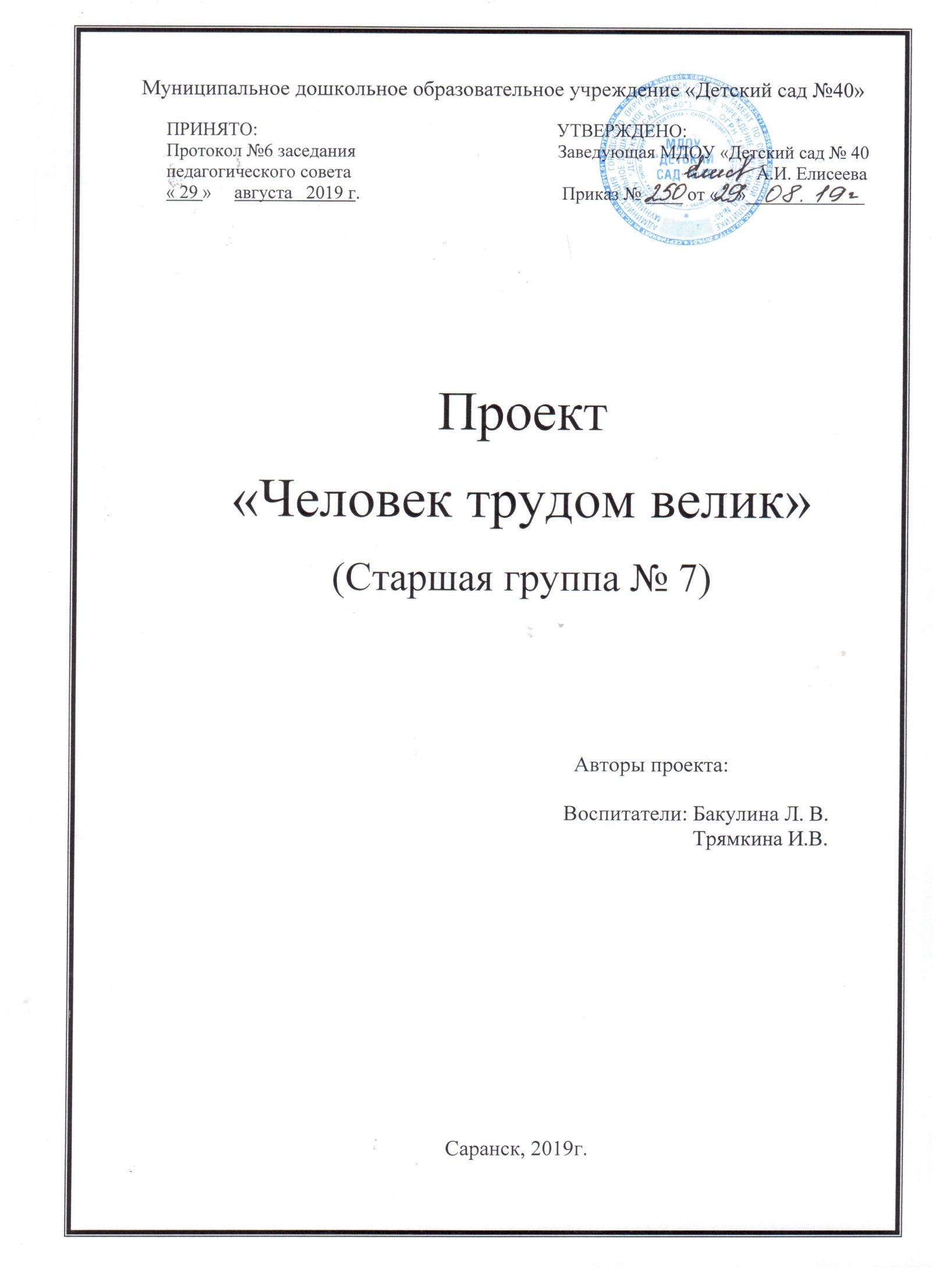 Актуальность            В настоящее время экономическое воспитание, как никогда, является одной из актуальных проблем современности. В жизни каждого человека профессиональная деятельность занимает важное место. С первых шагов ребенка родители задумываются о его будущем, внимательно следят за интересами и склонностями своего ребенка, стараясь предопределить его профессиональную судьбу.Дошкольный возраст является активным периодом усвоения социальных норм. Высокий темп психического и личностного развития ребенка дошкольника, его открытость миру, новому опыту создают благоприятную психологическую почву для вступления в общественную жизнь.          Ознакомление с профессиями родителей обеспечивает дальнейшее вхождение ребёнка в современный мир, приобщение к его ценностям, обеспечивает удовлетворение и развитие познавательных интересов мальчиков и девочек старшего дошкольного возраста. В современном мире существует огромное количество видов труда. Ориентация в этом океане человеческих занятий является важнейшим звеном социальной адаптации ребенка. Таким образом, формирование представлений дошкольников о мире труда и профессий – это необходимый процесс, актуальный в современном мире.Цель: знакомство детей с разнообразием профессий родителей группы, привлечение родителей к совместной деятельности  по формированию экономической грамотности у детей.Задачи: 1. Привлечь  детей к  значимости профессий их родителей в жизни общества, продолжая знакомить  с трудом взрослых в ближайшем окружении. 2. Учить отображать представления о трудовых процессах взрослых в сюжетно-ролевых играх, передавая в игре отношение взрослых к работе. 3.  Воспитывать в детях чувство уважения к труду взрослых.  4. Воспитывать чувство гордости за свою семью и любовь к её членам, расширять знания детей о своей семье. для социальных партнёров: привлечь родителей к взаимодействию с детьми, закрепление представлений о необходимости и значении труда взрослых людей, расширение и уточнение представлений о профессиях.Проблема:      Создание педагогических условий экономического воспитания детей старшего дошкольного возраста через все виды детской деятельности.Новизна проекта:Новизна проекта обусловлена тем, что он позволяет максимально обогатить знания и представления дошкольников о труде родителей. Он тесно вплетен в другие виды деятельности: социализация, безопасность, труд, социальный мир и предметное окружение, развитие речи, изобразительную деятельность.   Структура и содержание проекта отражают последовательность ознакомления детей с профессиями родителей.Практическая значимость проекта:
          Ценность и значимость знакомства детей с профессиями родителей заключается в том, что малыши приобретают коммуникативные навыки и уважение к труду взрослых.  Углубленное изучение профессий через профессии своих родителей способствует развитию представлений об их значимости, ценности каждого труда. Правильный выбор профессии определяет жизненный успех. Все профессии очень интересны, и каждая из них вызывает уважение. Если дети получат представления о профессиях родителей, самых близких и дорогих им людей, то они научатся уважать труд человека любой профессии и беречь то, что сделано людьми.Направления деятельности:- непосредственно-образовательная деятельность с детьми по всем направлениям развития и образовательным областям.Основное содержание проекта:Тип проекта:  познавательно - игровой.Методы и приемы работы:1. Словесные
-беседы;
-чтение художественной литературы;
-дидактические игры
-подвижные игры;
-моделирование ситуаций;
-наблюдения2. Наглядные
-сбор иллюстраций, фотоматериалов;
-рассматривание иллюстраций;
-театрализованная деятельность;
-аудиовизуальная техника;
-пример взрослых.3. Практическиеэкскурсии, целевые прогулки-создание развивающей среды в соответствии с решаемой задачей;
-моделирование ситуаций.Целевая аудиторияУчастники проекта: дети старшей  группы, воспитатели группы, родители воспитанников, педагоги.Количество участников: воспитанники группы детского сада без специального отбора.Возраст детей: проект рассчитан на работу с детьми  старшего дошкольного  возраста (5-6 лет).Условия реализации образовательного проекта: проект  разработан на один год; предназначен для детей старшего дошкольного  возраста (5-6 лет).Форма организации деятельности детей: групповая.Ресурсы: Информационное обеспечение проекта:Консультации для родителей; Консультации для воспитателей;Дидактический материал;методическая литература;художественная литература; Игровой материал и оборудование.Материальное обеспечение проекта.Телевизор, экран, проектор, магнитофон, интерактивная доска.План реализации проекта: 1 этап: Подготовительный 	В ходе данного этапа проводится предварительная работа: диагностирование детей. Определение целей и задач проекта, сбор материала, необходимого для реализации цели проекта.Прогнозирование результата, составление плана совместной деятельности с детьми, педагогами и родителями.Подбор материала и оборудования для занятий, бесед, сюжетно-ролевых игр с детьми (иллюстративных, художественных и дидактических) .Создание развивающей среды, внесение игр по теме, дидактических, сюжетно-ролевых, настольно-печатных. Музыкальный руководитель (подбор песен, музыкальных композиций, связанных с темой проекта.) Сотрудничество с родителями (оформление папок-передвижек для родителей по теме проекта, подборка фото, литературы). Беседы с родителями о необходимости участия в проекте, о серьезном отношении к воспитательно-образовательному процессу в ДОУ.2 этап: ОсновнойОсновной этапВ задачи данного этапа входит реализация основных видов деятельности по направлениям проекта:Мероприятия по работе с детьми: чтение художественной литературы, просмотр мультфильмов и мультимедийных презентаций, беседы, экскурсии, наблюдения, рисование, аппликации, изготовление поделок, дидактические игры,сюжетно-ролевые игры, подвижные игры.Мероприятия по работе с педагогами: широкое использование игрушек, кукол, одетых в профессиональные костюмы (врач, повар и др.), использование раздаточного материала, в соответствии с темой проекта, использование мультимедийной презентации, изготовление пособий для занятий и декораций для развлечений.оформление выставки детских работ «Кем быть?» Мероприятия по работе с родителями: изготовление консультаций на тему «Профессии». организация выставки детских работ: рисунков, аппликаций.проведение индивидуальных бесед с целью создания интереса и привлечения родителей к изготовлению поделок, кукол, детских костюмов, декораций, книжек-малышек. Перспективный  план деятельности с детьми в рамках проектной деятельности:Перспективный план работы с родителямиПерспективный план работы с педагогами:Заключительный этапНа третьем, заключительном этапе проводятся обобщение результатов работы:Изготовление альбома «Профессии». Оформление фото выставки.Оформление выставки кукол в профессиональных костюмах.Оформление выставки коллективных работ.Презентация проекта.Ожидаемые результаты по проекту:1. Расширятся знания и представления у детей о профессиях, в том числе и профессиях своих родителей (место работы родителей, значимость их труда; гордость и уважение к труду своих родителей);2.  Будут усвоены определенные нормы и общечеловеческие ценности;3. Обогатиться словарный запас;4. Сформируется чувство гордости за свою семью, расширятся знания о ее членах.для детей (развитие игровой деятельности на основе сотрудничества; формирование уважительного отношения к родителям и результатам их труда; дети знают и называют профессии, орудия  труда, могут составить рассказ о профессии; дети стали более раскрепощены и самостоятельны, у них  сформирован  интерес к труду взрослых и чувство ответственности при выполнении трудовых поручений); для педагогов (педагоги удовлетворены проведенной работой и результатами проекта; собран и систематизирован весь материал по теме проекта);для родителей (у родителей появился интерес к образовательному процессу, развитию творчества, знаний и умений у детей, желание общаться с педагогом, участвовать в жизни группы).ВыводВ результате проведённой работы были достигнуты следующие результаты:
1. Дети научились отражать в сюжетно-ролевой игре особенности профессий.
2. У детей появилось представление о востребованных в обществе профессиях.
3.  Родители стали активными помощниками в воспитании и образовании детей.У детей сформированы представления о профессиях родителей: повар,водитель, бухгалтер, фармацевт, строитель.   
Ребята стали понимать значения слова «профессия», умеют самостоятельно организовывать сюжетно-ролевые игры на основе имеющихся знаний о профессиях, вызван интерес к труду взрослых, обогатился словарный запас, развивается связная речь, память, коммуникативные навыки, развиваются индивидуальные нравственные качества, накопляется и обогащается игровой опыт. Список использованной литературы: 1. Алешина Н.В. Ознакомление дошкольников с окружающим и социальной действительностью. Старшая группа. - М: Элизе Трэйдинг, ЦГЛ, 2004 – 246 стр.2. Кондрашов В.П. Введение дошкольников в мир профессий: Учебно-методическое пособие. Изд-во "Николаев", 2004. 3. Маханева М.Д., Скворцова О.В. Учим детей трудиться. М. ТЦ «Сфера», 2012.  4. Потапова Т.В. Беседы о профессиях с детьми 4-7 лет / Т.В. Потапова - М.: ТЦ Сфера, 2008.5. Шорыгина Т.А. Профессии, какие они? / Т.А. Шорыгина., Издательство ГНОМ и Д, 2011Месяц/неделяОбразовательный модульТемаПрограммное содержаниеОборудованиеСовместная деятельность с детьмиСентябрь3-4 неделя,Октябрь1-2 неделя«Профессии»Знакомство с профессией «Продавец»1. Познакомить детей с профессией продавец, с его профессиональными действиями.2. Воспитывать в детях чувство признательности и уважения к чужому труду.Иллюстрации, игрушкиБеседа о работе продавца, наблюдение за их работой.Сюжетно-ролевая игра «Магазин» 
Игровая ситуация «Мы пришли в магазин» 
Лепка из соленого теста «Витрина магазина»Дидактическая игра: «Где можно это купить?»,Октябрь3-4 неделяНоябрь-1-2 неделя«Профессии»Знакомство с профессией «Строитель»1. Познакомить детей с профессией строитель, с предметами – помощниками2. Воспитывать в детях чувство признательности и уважения к чужому труду.3 Активизировать в речи слово – предметы-помощникиНабор «Лего», кубики,Дидактические игры, художественная литератураД/и “Что нужно для работы строителя?»Сюжетно-ролевая игра «Мы-Строители»чтение стихотворения В. Маяковского «Кем быть?» рассматривание иллюстраций на тему «Строители».Ноябрь-3-4 неделяДекабрь1-4 неделя«Профессии»Знакомство с профессией «Фармацевт. Провизор»1. Познакомить детей с профессией фармацевт.2. Познакомить детей со специальным оборудованием (весы, ступки,пестик, колбы,гири, фильтр, пинцет).фонендоскопом, шпателем3. Воспитывать в детях чувство признательности и уважения к чужому трудуДидактические игры, художественная литература,альбом «Все профессии важны»Рассматривание альбома «Все профессии важны» (предложить детям найти картинку с изображением фармацевта) Д/и «Что нужно для работы фармацевта?»Вызвать у детей желание изготовить витамины, таблетки, горчичники для игры «Аптека».Чтение художественной литературы : А.Барто « Мы с ТамаройЯнварь3-4 неделяФевраль1-4 неделя«Профессии»Знакомство с профессией «Полицейский»1. Познакомить детей с профессией полицейский, с его профессиональными действиями. 2. Воспитывать в детях чувство признательности и уважения к чужому труду3. Развивать способность к общению, речьхудожественная литература,иллюстрации.Беседа воспитателя о профессии полицейский.Чтение художественной литературы : рассказ Николая Носова «Милиционер» ( раньше полицейские назывались милиционерами). Чтение Михалкова «Дядя Степа – милиционер» и заучивание стихотворения А.И.Ситниковой «Отважный полицейский»Март1-4 неделя«Профессии»Знакомство с профессией «Водитель»1. Познакомить детей с профессией водитель, с его профессиональными действиями2. Воспитывать в детях чувство признательности и уважения к чужому труду.иллюстрации «Машины на нашей улице»Дид. игры,художественная литература.Беседа «Труд водителя». Рассматривание иллюстраций. Наблюдение за работой водителей во время прогулок (привозят продукты в детский сад)Под. игры : «Водители»,Дид. игры «Кто на чем ездит»Чтение художественной литературы : Заславский В. «Ночное такси»Ильин М. Сегал Е. «Машины на нашей улице».Калинина Н. «Как ребята переходили улицу».Павлова В. «На машине».Апрель1-4 неделя«Профессии»Знакомство с профессией «Бухгалтер»1.Познакомить детей с профессией бухгалтера.2. Расширять представления об основных функциях, которые выполняют бухгалтера.3. Воспитывать в детях чувство признательности и уважения к чужому труду.Дид. игры,Материал для сюж-рол.игры,художественная литература.Чтение стих. про эту профессию.Дидактическая игра с мячом "Назови правильно" (на закрепление обобщающих понятий). Рассказ воспитателя о работе бухгалтера с показом иллюстраций, оборудования (счеты,калькулятор, компьютер). Дидактическая игра "Подбери слово" (экономия, бюджет, бухгалтер, компьютер)Май«Профессии»Итоговое мероприятиеПрезентация«Все профессии важны, все профессии нужны»Месяц/неделяСовместная деятельностьЦельсентябрьАнкетирование родителейЦель: выявить уровеньэкономических знаний у родителейоктябрьКонсультация: «Зачем знакомить дошкольникас профессиями» Цель: повысить уровень знаний родителей  по экономическому воспитанию детей.январьВыставка совместных работ: рисунков.Цель: установить доверительные отношения между детьми и родителями, педагогами, объединить их в одну командумартПривлечь родителей к изготовлению поделок, кукол, детских костюмов, декораций, книжек-малышек.Цель: установить доверительные отношения между детьми и родителями, педагогами, объединить их в одну командуМесяцВид деятельность ЦельоктябрьСеминар-практикум: «Педагогическая мастерская воспитателя»Тема: Организация экономического образования детей дошкольного возраста». Презентация проекта.Цель: Совершенствовать профессиональную подготовку воспитателей в работе с детьми. Создать условия для развития творческого потенциала педагогов.октябрьКонсультация: «Особенности и формы организации работы с родителями по экономическому воспитанию детей дошкольного возраста»Цель: Ознакомление воспитателей с  особенностями и формами организации работы с родителями по экономическому воспитанию детей.